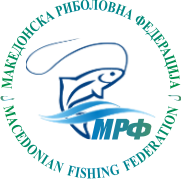 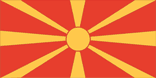 Н А Т П Р Е В А Р У В А Ч К И   Д Н Е В Н И К1-во  коло 1-ва лигаДисциплина: “ПЛИВКА”  Конкуренција: У20 и У25одржано на: Тиквешко езеро  на ден 04.05.2019 год.         Секретар							     Главен судија        Миодраг Пешиќ					                  Димче МајковскиСт.Бр.Презиме и име на натпреварувачотЧлен на екипаУлов. Тежина (гр.)ПласманБодовиЗабелешка1.ГОРЈАН  КОЦЕВКРАП РАДОВИШ2651021.ГОРЈАН  КОЦЕВКРАП РАДОВИШ1022.КРСТЕ  МАЏАРОВСКИВАРДАР 1  СКОПЈЕ360662.КРСТЕ  МАЏАРОВСКИВАРДАР 1  СКОПЈЕ663.ДАРКО  ГРАМБОЗОВБИСТРО  СТРУМИЦА645393.ДАРКО  ГРАМБОЗОВБИСТРО  СТРУМИЦА394.ГЛИГОР  НАЗАРОВОСКАР  КАВАДАРЦИ3008.53.54.ГЛИГОР  НАЗАРОВОСКАР  КАВАДАРЦИ8.53.55.ИРИНА  ГАЛАМАРЕВАВАРДАР 2  СКОПЈЕ1801115.ИРИНА  ГАЛАМАРЕВАВАРДАР 2  СКОПЈЕ1116.ВИКТОР  МИРЧЕВСКИБАБУНА   ВЕЛЕС3008.53.56.ВИКТОР  МИРЧЕВСКИБАБУНА   ВЕЛЕС8.53.57.ТОШЕ  ПЕТРУШЕВСКИБАБУНА   ВЕЛЕС8351117.ТОШЕ  ПЕТРУШЕВСКИБАБУНА   ВЕЛЕС1118.ВЛАДИМИР  СТОШЕВСКИПЧИЊА  КУМАНОВО540578.ВЛАДИМИР  СТОШЕВСКИПЧИЊА  КУМАНОВО579.ПЕТАР  ШИЈАКОСКИМАМЕЦ  ПРИЛЕП605489.ПЕТАР  ШИЈАКОСКИМАМЕЦ  ПРИЛЕП4810.ИВАН  ДОНЕВБИСТРО  СТРУМИЦА3407510.ИВАН  ДОНЕВБИСТРО  СТРУМИЦА7511.БОГДАН  МИЛЕНКОВСКИМАК ДАМ  КУМАНОВО78021011.БОГДАН  МИЛЕНКОВСКИМАК ДАМ  КУМАНОВО210Koнкуренција У-25Koнкуренција У-25Koнкуренција У-25Koнкуренција У-25Koнкуренција У-25Koнкуренција У-25Koнкуренција У-251.ВИКТОР  ДУЧКОВКРКУШКА  ВЕЛЕС9351.ВИКТОР  ДУЧКОВКРКУШКА  ВЕЛЕС